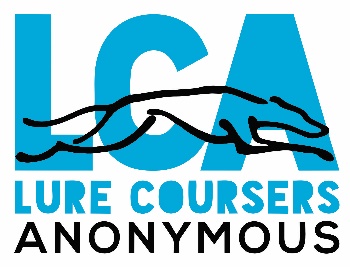 Lure Coursers Anonymous Inclurecoursersanonymous@yahoo.com.au


Club: Lure Coursers Anonymous Inc
Type of Event: Lure Coursing Trial
Date & Venue: 21st July 2024, South Western Highway, Waterloo 
Judge: Mrs Joy Hunter – All Trial DogsEntry Fees: $10 per dog non-member; $5 per dog member
Classes: Trial; Puppy/Training RunsGates open: 8amSign in by: 9.30am or deemed absentJudging Order: Trial, followed by Puppy/Training Runs

Trophy: Best on CourseRefreshments: BYO

Enquiries: Email – lurecoursersanonymous@yahoo.com.au

End of Year Awards: Points go towards LCA End of Year Awards – financial members only.
